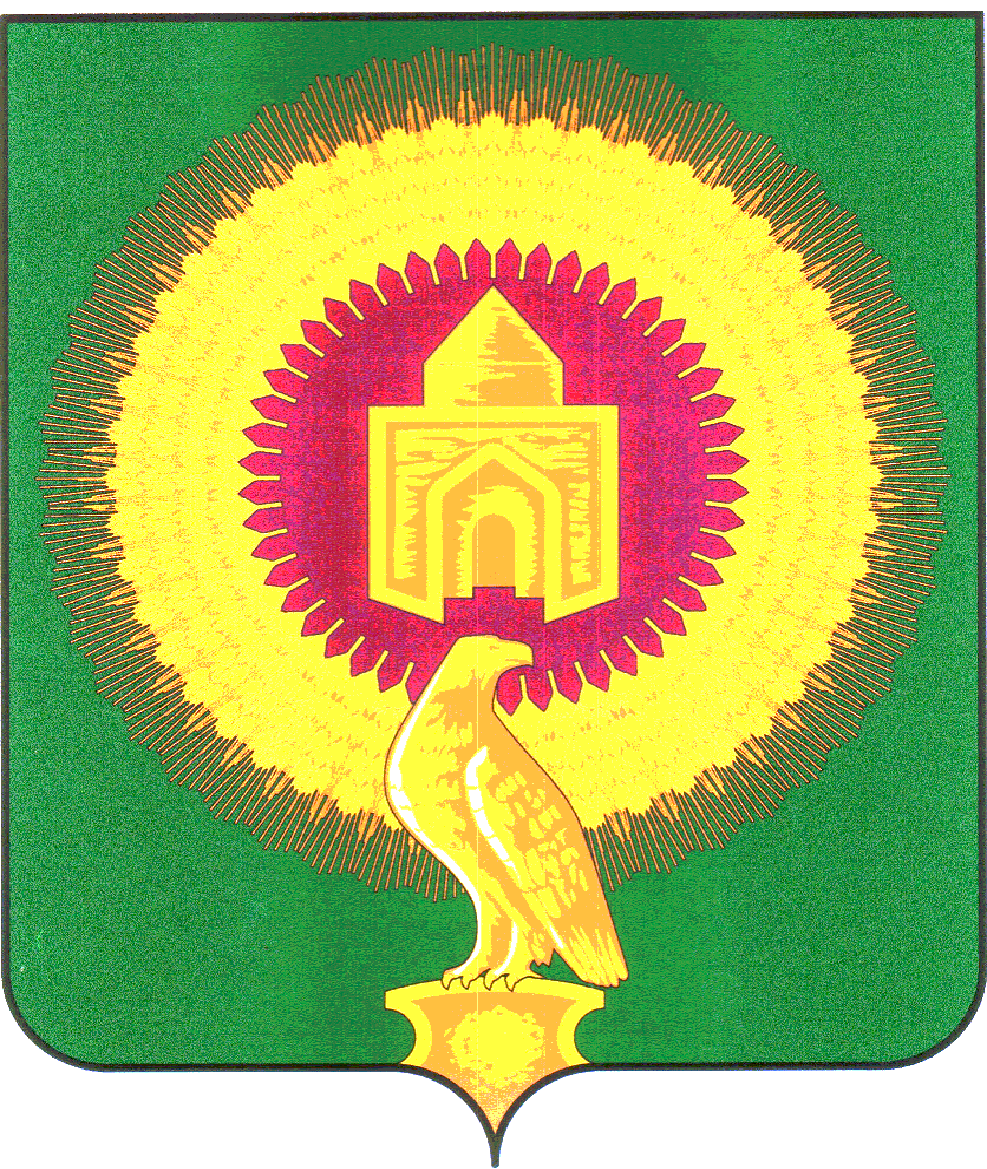 АДМИНИСТРАЦИЯ НИКОЛАЕВСКОГО   СЕЛЬСКОГО ПОСЕЛЕНИЯ ВАРНЕНСКОГО МУНИЦИПАЛЬНОГО РАЙОНА                                             ЧЕЛЯБИНСКОЙ ОБЛАСТИ                                                                     Дата 29.12.2022 г«Решение о предоставлении субсидии»Администрация Николаевского сельского поселения Варненского муниципального района Челябинской области  по итогам проведения отбора заявок на предоставление субсидии социально ориентированным некоммерческим организациям, действующим на территории Николаевского сельского поселения Варненского муниципального района Челябинской области, осуществляющим деятельность в области пожарной безопасности, согласно Постановлению № 47 от 19.12.2022 года Администрация Николаевского сельского поселения Варненского муниципального района Челябинской области принимает Решение о предоставление субсидии в области обеспечения пожарной безопасности СОНКО :-Общественное учреждение по пожарной безопасности «Добровольная пожарная команда» (ОУПБ»ДПК»).Согласно Порядку предоставления субсидии социально ориентированным некоммерческим организациям действующим на территории Николаевского сельского поселения, осуществляющим деятельность в области обеспечения пожарной безопасности  п.5 и п. 7 пакет документов предоставленный Общественным учреждением по пожарной безопасности «Добровольная пожарная команда» (ОУПБ»ДПК») соответствует требованиям.  Глава Николаевского сельского поселения                               А.Ю. Кульков